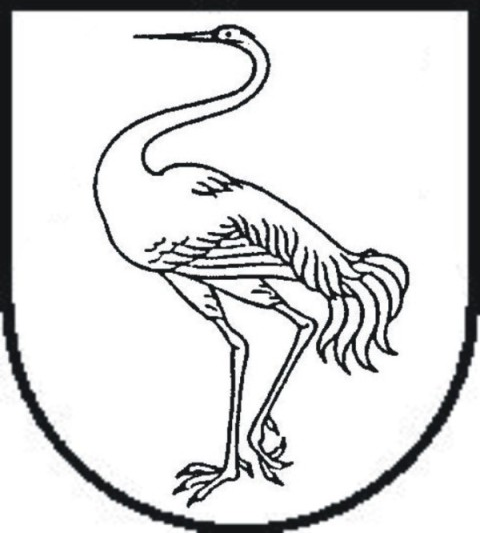 Visagino savivaldybės MerasPotvarkisDėl visagino savivaldybės tarybos 2022 m. DVYLIKTO posėdžio2022 m. gruodžio ___ d. Nr. PV-E-____Visaginas	Vadovaudamasis Lietuvos Respublikos vietos savivaldos įstatymo 13 straipsnio 4 ir 6 dalimis, 20 straipsnio 2 dalies 1 punktu ir 4 dalimi, Visagino savivaldybės tarybos veiklos reglamento, patvirtinto Visagino savivaldybės tarybos . rugpjūčio 29 d. sprendimu Nr. TS-190 „Dėl Visagino savivaldybės tarybos veiklos reglamento patvirtinimo“, 26, 31 ir 35 punktais, atsižvelgdamas į nustatyta tvarka parengtus klausimus, įregistruotus savivaldybės tarybos sprendimų projektus ir komitetų rekomendacinius sprendimus, išvadas ir pasiūlymus:Šaukiu Visagino savivaldybės tarybos dvyliktą posėdį 2022 m. gruodžio 22 d. 10.00 val. savivaldybės didžiojoje posėdžių salėje (Parko g. 14, Visaginas).Sudarau Visagino savivaldybės tarybos 2022 m. dvylikto posėdžio darbotvarkę:2.1. Dėl Visagino savivaldybės švietimo tarybos personalinės sudėties patvirtinimo. Pranešėja – Asta Sieliūnienė, Švietimo, kultūros, sporto ir valstybinės kalbos kontrolės skyriaus vedėja.2.2. Dėl Asmenų priėmimo į Visagino savivaldybės švietimo ir sporto įstaigas tvarkos aprašo patvirtinimo. Pranešėja – Asta Sieliūnienė, Švietimo, kultūros, sporto ir valstybinės kalbos kontrolės skyriaus vedėja.2.3. Dėl Visagino savivaldybės tarybos 2021 m. kovo 25 d. sprendimo Nr. TS-65 „Dėl atlyginimo už ugdymą lengvatų nustatymo ir Atlyginimo už ugdymą Visagino savivaldybės neformaliojo vaikų švietimo ir formalųjį švietimą papildančio ugdymo mokyklose ir Visagino edukacijų centre mokėjimo ir lengvatų taikymo tvarkos aprašo patvirtinimo“ pakeitimo. Pranešėja – Nadežda Rybakova, Finansų ir biudžeto skyriaus vedėja.2.4. Dėl Visagino savivaldybės tarybos 2021 m. spalio 14 d. sprendimo Nr. TS-211 „Dėl viešosios įstaigos Visagino sporto ir rekreacijos centro teikiamų paslaugų kainų nustatymo“ pakeitimo. Pranešėja – Nadežda Rybakova, Finansų ir biudžeto skyriaus vedėja.2.5. Dėl Visagino savivaldybės tarybos 2022 m. rugpjūčio 26 d. sprendimo Nr. TS-138 „Dėl valstybės biudžeto lėšų, skirtų Visagino savivaldybės bendrojo ugdymo mokyklų tinklo stiprinimo iniciatyvoms skatinti, panaudojimo“ pakeitimo. Pranešėja – Nadežda Rybakova, Finansų ir biudžeto skyriaus vedėja.2.6. Dėl Visagino savivaldybės 2022 metų biudžeto patikslinimo ir Visagino savivaldybės tarybos 2022 m. vasario 18 d. sprendimo Nr. TS-7 „Dėl Visagino savivaldybės 2022 metų biudžeto patvirtinimo“ pakeitimo. Pranešėja – Nadežda Rybakova, Finansų ir biudžeto skyriaus vedėja.2.7. Dėl Visagino savivaldybės tarybos 2017 m. balandžio 28 d. sprendimo Nr. TS-86 „Dėl Visagino savivaldybės biudžetinių įstaigų vadovų darbo apmokėjimo sistemos aprašo patvirtinimo“ pakeitimo. Pranešėja – Nadežda Rybakova, Finansų ir biudžeto skyriaus vedėja.2.8. Dėl Visagino savivaldybės tarybos 2019 m. kovo 28 d. sprendimo Nr. TS-71 „Dėl didžiausio leistino Visagino savivaldybės švietimo ir kultūros įstaigų bei Visagino švietimo pagalbos tarnybos pareigybių etatų skaičiaus nustatymo“ pakeitimo. Pranešėja – Nadežda Rybakova, Finansų ir biudžeto skyriaus vedėja.2.9. Dėl didžiausio leistino Visagino socialinių paslaugų centro ir Visagino šeimos ir vaiko gerovės centro pareigybių (etatų) skaičiaus nustatymo. Pranešėja – Nadežda Rybakova,  Finansų ir biudžeto skyriaus vedėja.2.10. Dėl Visagino savivaldybės projektų atrankos ir finansavimo programos „Viešųjų paslaugų, kuriomis sukuriama savivaldybės garantuojama ir visuomenės nariams vienodai prieinama nauda, vykdymo užtikrinimas“ patvirtinimo. Pranešėja – Nadežda Rybakova, Finansų ir biudžeto skyriaus vedėja.2.11. Dėl Visagino savivaldybėje veikiančių formaliojo švietimo įstaigų abiturientų ir jų mokytojų apdovanojimų už valstybinių brandos egzaminų rezultatus nuostatų patvirtinimo.  Pranešėja – Vita Pimpienė, Visagino savivaldybės tarybos narė.2.12. Dėl Visagino savivaldybės tarybos nario siūlymo į Panevėžio teritorinės ligonių kasos taikinimo komisiją. Pranešėja – Jolita Zabulytė, Socialinės paramos skyriaus vedėja.2.13. Dėl Visagino savivaldybės tarybos 2019 m. rugpjūčio 29 d. sprendimo Nr. TS-191 „Dėl Visagino savivaldybės šeimos komisijos sudarymo ir jos nuostatų patvirtinimo“ pakeitimo. Pranešėja – Jolita Zabulytė, Socialinės paramos skyriaus vedėja.2.14. Dėl Visagino savivaldybės visuomenės sveikatos stebėsenos 2021 metų ataskaitos patvirtinimo. Pranešėja – Jolita Zabulytė, Socialinės paramos skyriaus vedėja.2.15. Dėl Visagino savivaldybės tarybos 2014 m. spalio 30 d. sprendimo Nr. TS-156 „Dėl pritarimo Visagino socialinių paslaugų centro Socialinės globos senyvo amžiaus žmonėms ir suaugusiems asmenims su negalia skyriuje socialinę globą gaunančių asmenų maitinimo išlaidų, išlaidų medikamentams, slaugos ir higienos priemonėms, aprangai ir patalynei finansiniams normatyvams“ pakeitimo. Pranešėja – Jolita Zabulytė, Socialinės paramos skyriaus vedėja.2.16. Dėl Visagino savivaldybės tarybos 2022 m. vasario 18 d. sprendimo Nr. TS-18 „Dėl socialinių paslaugų kainų suderinimo“ pakeitimo. Pranešėja – Jolita Zabulytė, Socialinės paramos skyriaus vedėja.2.17. Dėl Visagino savivaldybės tarybos 2021 m. balandžio 29 d. sprendimo Nr. TS-80 „Dėl Asmens (šeimos) socialinių paslaugų poreikio nustatymo ir skyrimo Visagino savivaldybėje tvarkos aprašo patvirtinimo“ pakeitimo. Pranešėja – Jolita Zabulytė, Socialinės paramos skyriaus vedėja.2.18. Dėl Visagino savivaldybės tarybos 2016 m. balandžio 27 d. sprendimo Nr. TS-89 ,,Dėl Visagino savivaldybės teritorijoje esančių kapinių sąrašo skelbimo interneto svetainėje tvarkos aprašo patvirtinimo“ pripažinimo netekusiu galios. Pranešėjas – Virginijus Andrius Bukauskas, Visagino savivaldybės administracijos direktorius.2.19. Dėl Visagino savivaldybės tarybos 2016 m. balandžio 27 d. sprendimo Nr. TS-90 ,,Dėl Visagino savivaldybės teritorijoje esančių kapinių sąrašo patvirtinimo“ pakeitimo. Pranešėjas – Virginijus Andrius Bukauskas, Visagino savivaldybės administracijos direktorius.2.20. Dėl Visagino savivaldybės tarybos 2018 m. gruodžio 20 d. sprendimo Nr. TS-257 ,,Dėl Leidimų laidoti išdavimo, laidojimo, kapinių lankymo, konfesinių kapinių suteikimo,  kapavietės pripažinimo neprižiūrima kapaviete ir kapavietės (kapo) identifikavimo Visagino savivaldybėje tvarkos aprašo patvirtinimo“ pakeitimo. Pranešėjas – Virginijus Andrius Bukauskas, Visagino savivaldybės administracijos direktorius.2.21. Dėl Visagino savivaldybės tarybos 2021 m. spalio 14 d. sprendimo Nr. TS-208 ,,Dėl Pasiūlymų dėl Visagino savivaldybės draustinio steigimo, jo ribų keitimo, gamtos paveldo objekto paskelbimo savivaldybės saugomu nagrinėjimo ir sprendimų priėmimo tvarkos aprašo patvirtinimo“ pripažinimo netekusiu galios. Pranešėja – Aira Mudėnienė, savivaldybės vyriausioji inžinierė (patarėja).2.22. Dėl minimalaus automobilių stovėjimo vietų skaičiaus sumažinimo Pramonės g. 10, Karlų kaime, Visagino savivaldybėje. Pranešėja – Aira Mudėnienė, savivaldybės vyriausioji inžinierė (patarėja).2.23. Dėl Visagino savivaldybės posėdžių salių įkainių patvirtinimo. Pranešėja – Valentina Raubiškienė, Vietinio ūkio valdymo ir statybos skyriaus vedėja.2.24. Dėl skolų pripažinimo beviltiškomis. Pranešėja – Valentina Raubiškienė, Vietinio ūkio valdymo ir statybos skyriaus vedėja.2.25. Dėl Visagino savivaldybės tarybos 2016 m. balandžio 27 d. sprendimo Nr. TS-83 „Dėl Visagino savivaldybės parduodamų būstų ir pagalbinio ūkio paskirties pastatų sąrašo  sudarymo“ pakeitimo. Pranešėja – Valentina Raubiškienė, Vietinio ūkio valdymo ir statybos skyriaus vedėja.2.26. Dėl savivaldybės būsto nuomos. Pranešėja – Valentina Raubiškienė, Vietinio ūkio valdymo ir statybos skyriaus vedėja.2.27. Dėl (duomenys neskelbtini) atleidimo nuo dalies Visagino savivaldybei  nuosavybės teise priklausančio būsto Visagine, Sedulinos al. 44-19, nuomos mokesčio. Pranešėja – Valentina Raubiškienė, Vietinio ūkio valdymo ir statybos skyriaus vedėja.Savivaldybės meras					  Erlandas Galaguz